Задания разных уровней проблемностиТема: Закрепление табличных случаев умноженияСамый высокий уровень.Продолжи ряд:2, 4, 6, 8, ...7, 14, 21, …8, 16, 24, …Составь самостоятельно свой ряд.Высокий уровень.Продолжи ряд, вспомнив таблицу умножения на 2, на 7 и на 8:2, 4, 6, 8, …7, 14, 21, …8, 16, 24, …Составь свой ряд.Средний уровень.Вспомни таблицу умножения на 2, на 7 и на 8.Продолжи ряд чисел, как в первом случае.1) 2, 4, 6, 8, 10, 12, 14, 16, 18, 20.2) 7, 14, 21, …3) 8, 16, 24, ..Составь свой ряд.Низкий уровень.Продолжи ряд чисел, вспомнив таблицу умножения на 2, на 7 и на 8.Запиши таблицу умножения, которую использовал при выполнении задания, как в первом случае.1) 2, 4, 6, 8, 10, 12, 14, 16, 18, 20. 2 × 1 = 2	2 × 6 = 122 × 2 = 4	2 × 7 = 142 × 3 = 6 	2 × 8 = 162 × 4 = 8 	2 × 9 = 182 × 5 = 10 	2 × 10 = 202) 8, 16, 24, ...3) 7, 14, 21, …Тема: Усвоение смысла умноженияСамый высокий уровень.Замени сложение умножением.7 + 7 + 7,     5 + 5 + 5 + 5,      3 + 4 + 5 + 5,     6 + 6 + 6 + 6 Высокий уровень.Замени сложение умножением, вспомнив, что называется умножением.7 + 7 + 7,      5 + 5 + 5 + 5,      3 + 4 + 5 + 5, 6 + 6 + 6 + 6Средний уровень.Замени сложение умножением, вспомнив, что называется умножением.7 + 7 + 7,     5 + 5 + 5 + 5,     3 + 4 + 5 + 5,     6 + 6 + 6 + 6– Чем отличается третий пример от остальных?Низкий уровень.Замени сложение умножением, вспомнив, что сложение только одинаковых слагаемых можно назвать умножением.7 + 7 + 7,     5 + 5 + 5 + 5,     3 + 4 + 5 + 5,     6 + 6 + 6 + 6Тема: Переместительное свойство сложенияСамый высокий уровень.– Как быстро решить эти примеры?36 + 18 + 12          24 + 37 + 1647 + 35 + 3            47 + 38 + 13Высокий уровень.Воспользуйся перестановкой слагаемых и быстро реши примеры.36 + 18 + 12           24 + 37 + 1647 + 35 + 3             47 + 38 + 13Средний уровень.Воспользуйся перестановкой слагаемых и быстро реши примеры, как в первом случае:36 + 18 + 12 = 36 + 30 = 66        24 + 37 + 1647 + 35 + 3                                   47 + 38 + 13Низкий уровень.Реши примеры, вспомнив свойство сложения: от перестановки слагаемых сумма не меняется. Сначала сложи числа, которые в сумме дают круглое число. С круглыми числами легче выполнять действия.36 + 18 + 12 = 36 + 30 = 66    24 + 37 + 16          47 + 35 + 3           47 + 38 + 13Задания на сравнение на этапе изучения новогоН а п р и м е р:В чём сходство и различие:– выражений:  6 + 2 и 6 – 2       9 × 4 и 9 × 5	6 + (7 + 3) и (6 + 7) + 3– чисел:  32 и 45;  32 и 42;  32 и 23;  1 и 11;  2 и 12;  111 и 11;  112 и 12 и т. д.– равенств: 4 + 5 = 9 и 5 + 4 = 9         3 × 8 = 24 и 8 × 3 = 244 × (5 + 3) = 32 и 4 × 5 + 4 × 3 = 323 × (7 × 10) = 210 и (3 × 7) × 10 = 210– текстов задач: Коля поймал 2 рыбки, Петя – 6. На сколько больше поймал рыбок Петя, чем Коля? Коля поймал 2 рыбки, Петя – 6. Во сколько раз больше поймал рыбок Петя, чем Коля?– геометрических фигур: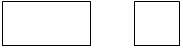 – уравнений: 3 + х = 5 и х + 3 = 5; 10 – х = 6 и (7 + 3) – х = 6; 12 – х = 4 и (10 + 2) – х = 3 + 1– этих предметов: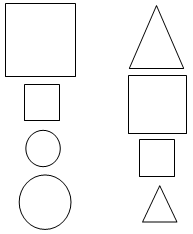 Приём сравнения можно использовать при знакомстве с новым понятием.Н а п р и м е р:– Чем похожи между собой все:1) числа: 50, 20, 70, 10, 90? (Это разрядные десятки.)2) геометрические фигуры? (Это четырёхугольники.)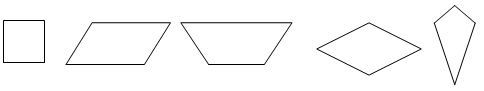 3) математические записи: 3 + 2, 13 + 7, 12 + 25? (Это выражения, которые называются суммой.) Задания без указаний типа «сравни…», «укажи признак…», «в чём сходство и различие…».1. Убери лишний предмет…2. Расположи числа в порядке возрастания: 12, 9, 7, 15, 24, 2.3. Сумма чисел в первой строчке равна 74. Как, не выполняя сложения во второй и третьей строках, найти суммы чисел:21, 30, 11, 12, 74 22, 31, 12, 13, 23, 32, 13, 14 4. Продолжи ряды чисел: 2, 4, 6, 8, …; 1, 5, 9, 13, …Основа установления закономерности – также операция сравнения. Задания на классификациюПри изучении чисел в пределах 100 можно предложить такое задание:– Разбейте данные числа на две группы, чтобы в каждой оказались похожие числа:1) 33, 84, 75, 22, 13, 11, 44, 53 (в одну группу входят числа, записанные одинаковыми цифрами, в другую – различными);2) 91, 81, 82, 95, 87, 94, 85 (основание классификации – число десятков; в одной группе чисел оно равно 8, в другой – 9);3) 45, 36, 25, 52, 54, 61, 16, 63, 43, 27, 72, 34 (основание классификации – сумма цифр, которыми записаны данные числа; в одной группе она равна 9, в другой – 7).При изучении сложения и вычитания чисел в пределах 10 возможны такие задания:– Разбейте данные выражения на группы по какому-то признаку:3 + 1, 4 – 1, 5 + 1, 6 – 1, 7 + 1, 8 – 1. (В этом случае основание для разбиения на две группы дети легко находят, так как признак представлен явно в записи выражения.)Но можно подобрать и другие выражения:3 + 2, 6 – 3, 4 + 5, 9 – 2, 4 + 1, 7 – 2, 10 – 1, 6 + 1, 3 + 4. (Разбивая на группы данное множество выражений, ученики могут ориентироваться не только на знак арифметического действия, но и на результат.)Задания при знакомстве с новым понятиемН а п р и м е р:Для определения понятия «прямоугольник» к множеству геометрических фигур можно предложить такую последовательность заданий и вопросов: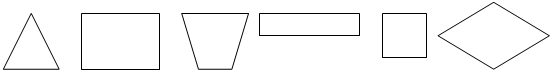 – Убери «лишнюю» фигуру. (Дети убирают треугольник и фактически разбивают множество фигур на две группы, ориентируясь на количество сторон и углов в каждой фигуре.)– Чем похожи все остальные фигуры? (У них 4 угла и 4 стороны.) – Как можно назвать все эти фигуры? (Четырёхугольники.) – Покажи четырёхугольники с двумя прямыми углами; с тремя прямыми углами; с четырьмя прямыми углами.– Разбейте четырёхугольники на группы по количеству прямых углов. (В одну из групп входят четырёхугольники, у которых все углы прямые. Это прямоугольники.)Использование приёма аналогии (фрагменты уроков).Ученики усвоили алгоритм письменного сложения двузначных чисел. Переходя к письменному сложению трёхзначных чисел, им предлагается найти значения выражений:74 + 35, 68 + 13, 54 + 29 и т. д. – Кто догадается, как выполнить сложение таких чисел:254 + 129?Выясняется, что в рассмотренных случаях складывали два числа, при сложении их записывали одно под другим, ориентируясь на их разрядный состав, и складывали поразрядно. Возникает догадка: вероятно, так же можно складывать и трёхзначные числа. Заключение о правильности догадки дает детям учитель или предлагает им сравнить выполнение действия с образцом.Тема: Изучение переместительного свойства умноженияУчащимся предлагается найти значения выражений:6 + 3      7 + 4      8 + 43 + 6      4 + 7      4 + 8– Каким свойством вы воспользовались при выполнении задания? (Переместительным свойством сложения.)– Подумайте: как установить, выполняется ли переместительное свойство для умножения?Учащиеся по аналогии записывают пары произведений и находят значение каждого, заменяя произведение суммой. Использование приёма обобщения.Н а п р и м е р:Для того чтобы подвести учащихся к формулировке переместительного свойства умножения, им предлагаются такие задания:– Рассмотрите рисунок и попробуйте быстро подсчитать, сколько окон в доме. (3 + 3 + 3 + 3,   4 + 4 + 4,   3 × 4, 4 × 3.)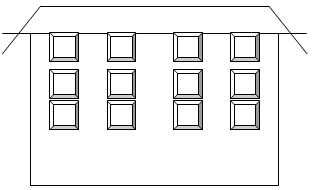 Предлагается сравнить полученные равенства, то есть выявить их сходство и различие. Отмечается, что оба произведения одинаковы, а множители переставлены. Аналогичное задание учащиеся выполняют с прямоугольником, который разбит на квадраты: 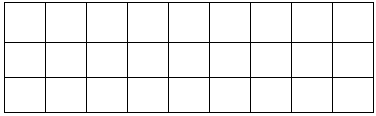 В результате получают 9 × 3; 3 × 9 и словесно описывают те сходства и различия, которые существуют между записанными равенствами. Ученикам предлагается выполнить самостоятельную работу: найти значения следующих выражений, заменив умножение сложением:3 × 2     4 × 2      3 × 6     4 × 5      5 × 32 × 3     2 × 4      6 × 3     5 × 4      3 × 5Выясняется, чем похожи и чем отличаются равенства в каждом столбике. Учитель помогает сформулировать свойство с помощью наводящего вопроса: «Если множители переставить, то что можно сказать о произведении?». В ы в о д: «Если множители переставить, то произведение не изменится» или «От перестановки множителей значение произведения не изменится».Приёмы анализа и синтеза на этапе изучения нового.Для рассмотрения объекта с точки зрения различных понятий младшим школьникам предлагаются такие задания:– Прочитай по-разному выражение 16 – 5.– Прочитай по-разному равенство 15 – 5 = 10.– Как по-разному можно назвать квадрат?– Расскажи всё, что ты знаешь о числе 325. – Найди отрезок ВС. Что ты можешь рассказать о нём? 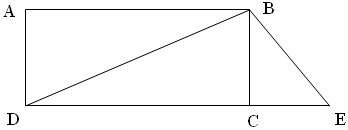 – Сколько отрезков на данном чертеже? Сколько треугольников? Сколько многоугольников? 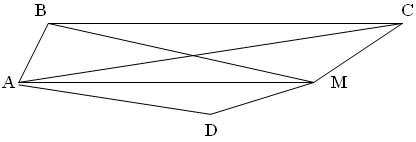 Рассмотрение математических объектов с точки зрения различных понятий является способом составления вариативных заданий.Н а п р и м е р:Запишем все чётные числа от 2 до 20 и все нечётные числа от 1 до 19:2, 4, 6, 8, 10, 12, 14, 16, 18, 20 1, 3, 5, 7, 9, 11, 13, 15, 17, 19 – Разбей числа каждого ряда на две группы так, чтобы в каждой были числа, похожие между собой. – По какому правилу записан первый ряд? Продолжи его. – Какие числа нужно вычеркнуть в первом ряду, чтобы каждое следующее было на 4 больше предыдущего? – Можно ли выполнить это задание для второго ряда? – Подбери из первого ряда пары чисел, разность которых равна 10. – Подбери из второго ряда пары чисел, разность которых равна 10. – Какая пара «лишняя»?– Найди в первом ряду сумму первого и последнего чисел, сумму вторых чисел от начала и от конца ряда, сумму третьих чисел от начала и от конца ряда. Чем похожи эти суммы? – Выполни это же задание для второго ряда. Чем похожи полученные суммы?